MÄTPLAN	GUL TEXT = OBJEKTANPASSAS GRÖN TEXT = HJÄLPTEXT, TAS BORT EFTER INFÖRANDE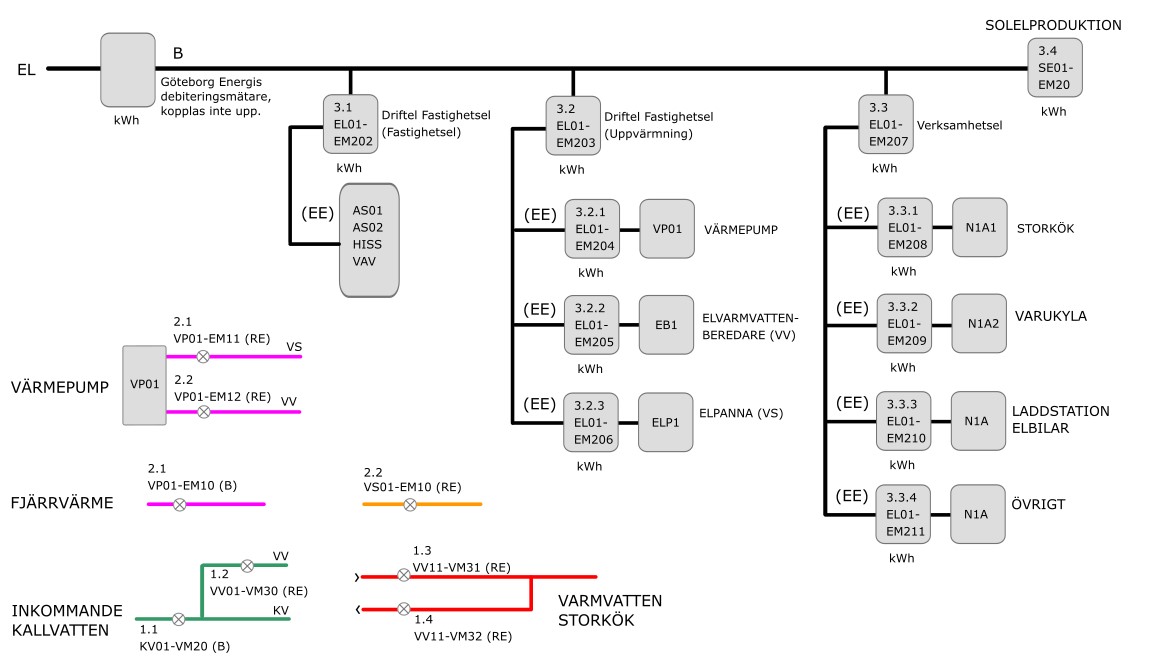 MÄTPLANObjektsnr:	xxxxxxxxxxxxBetjänar:	xxxxxxxxxxxxDetta driftkort syftar till att ge en överblick över mätarnas inbördes samband. Indexering och numrering av mätarna i exempelbilden är enbart till för att beskriva det hierarkiska sambandet och skall inte ses som att en viss mätare skall numreras och indexeras på ett bestämt sätt. Värmemängdsmätarna redovisas i exempelbilden enbart som flödesmätare vilket är tillräckligt för att visa sambandet, i driftkort för FC och VP ska de visas med både flödes- och temperaturmätare. Exempelbilden skall projektanpassas, EL skall överlämna underlag som visar elmätarnas inbördes samband.MÄTARELARMObjektPlacering av mätareEL01-EM20xElrum xxxEL01- EM20xElrum xxxVP01-EM10Undercentral rum xxxKV01-VM20Undercentral rum xxxKV01-VM22Undercentral rum xxxKV01-VM23Undercentral rum xxxKV01-VM30Undercentral rum xxxVV01-VM31Undercentral rum xxxVV01-VM32Undercentral rum xxxObjektFörklaringLarmgrupp: LarmfördröjningLarmgränsEMxxKommunikationslarm Mbus5160 min